CHOV DOMÁCÍCH ZVÍŘATVyjmenuj domácí zvířata, jaký máme ze zvířat užitek, jak o zvířata pečujeme. Podívej se do sešitu, máme tam i obrázky. Popiš, jak se máme bezpečně chovat při kontaktu se zvířaty, kdo je to veterinář a proč jej navštěvujeme. Podívej se na film - Pes, přítel člověka.  Dozvíš se, jak se máme k pejskovi chovat a jak může být pes pro člověka užitečný, například jako asistenční pes pro lidi na vozíčku.https://edu.ceskatelevize.cz/pes-pritel-cloveka-5e44254a2773dc4ee413a186Krátký film - Teo s Pukem u veterináře.https://www.youtube.com/watch?v=lVTdWQsT39cVyjmenuj domácí zvířat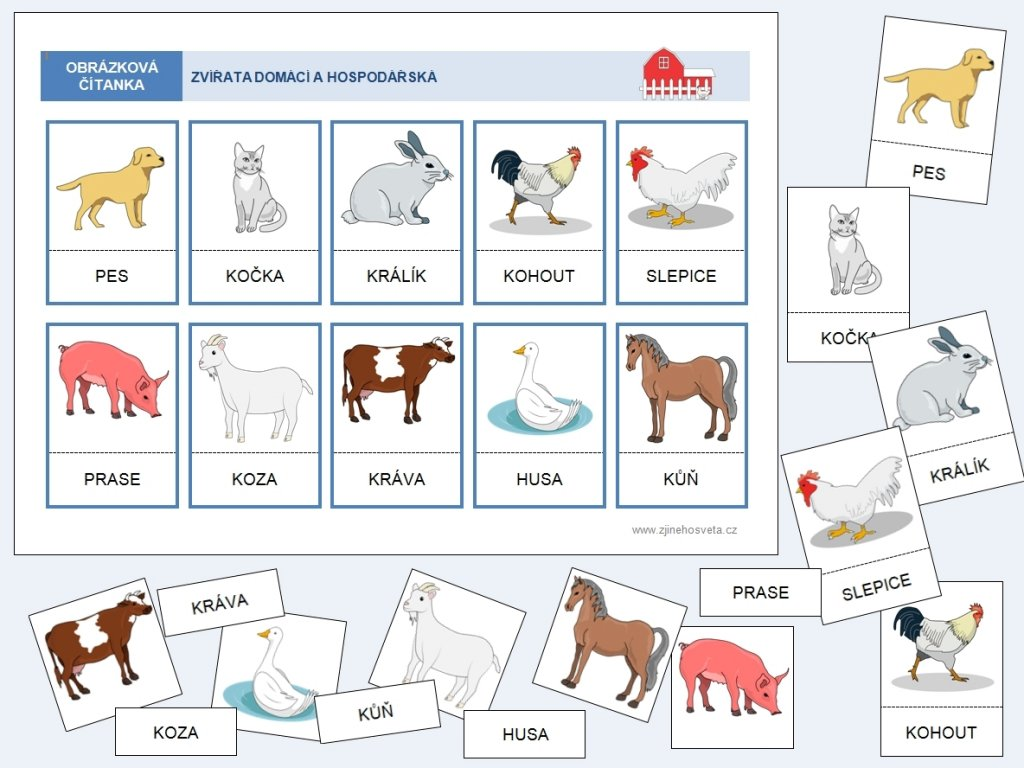 Jaký máme ze zvířat užitek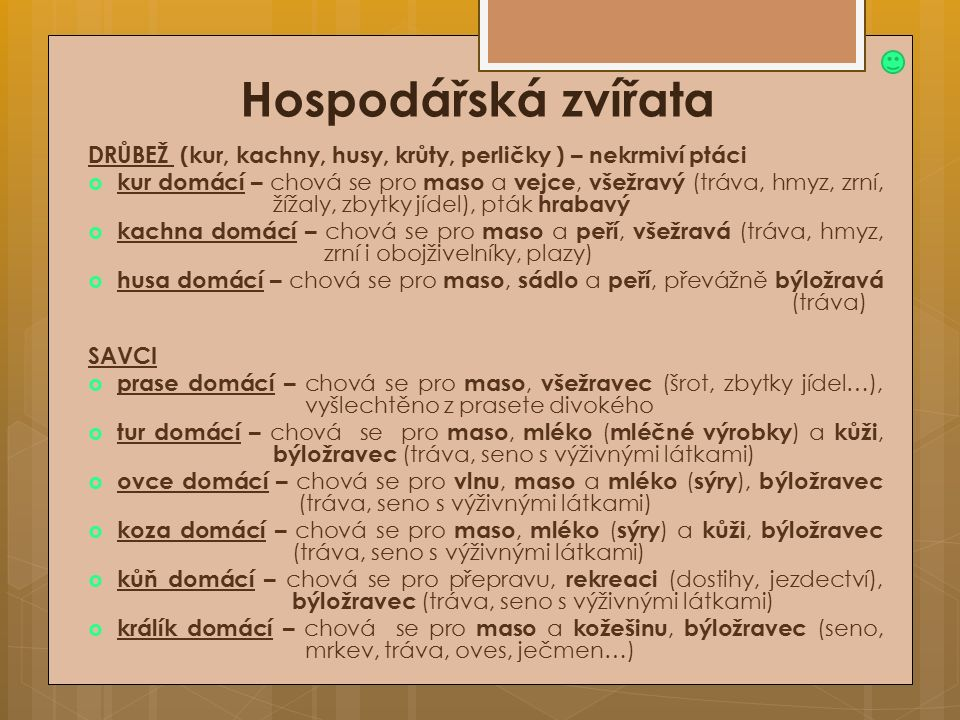 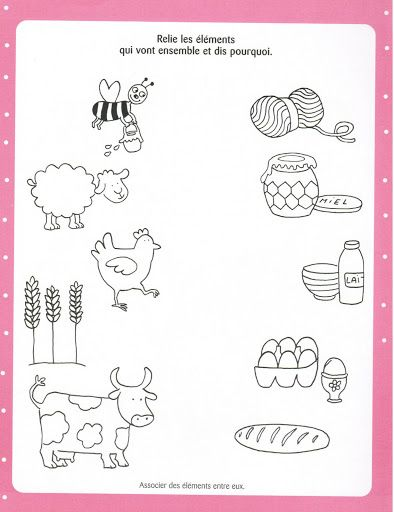             Řekni, jaký produkt nám zvíře dává.Pracovní list              Spoj zvíře s produktem 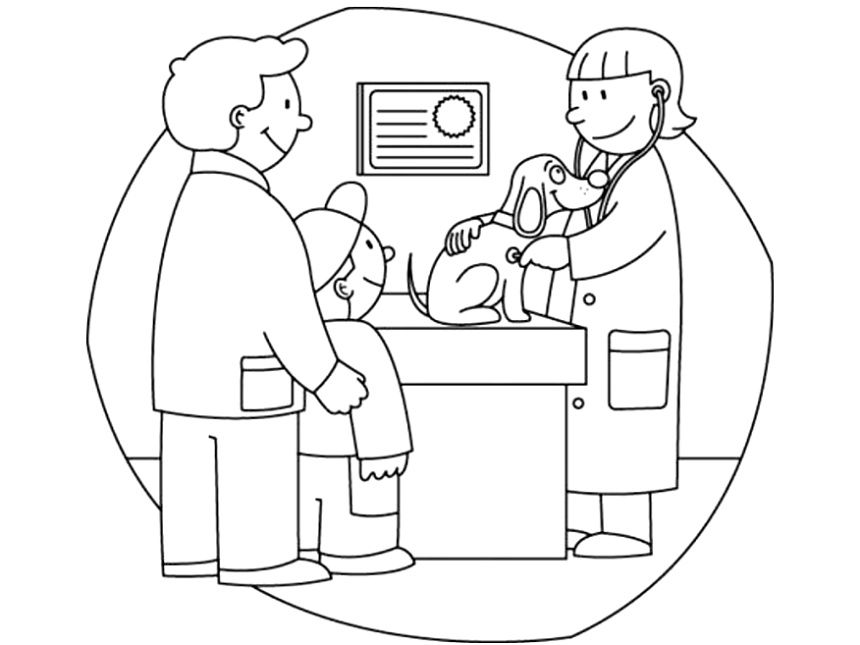 1.Řekni, proč chodíme se zvířaty k veterináři.2. Podtrhni všechna domácí zvířata.     Koza, veverka, liška, prase, pes, jelen, beran, slepice, kuře, kočka, holub, prase divoké, krocan, myš.3.Napiš, co nám dávají tato zvířata.Slepice___________________________________________________________Prase____________________________________________________________Ovce____________________________________________________________